Månedsbrev fra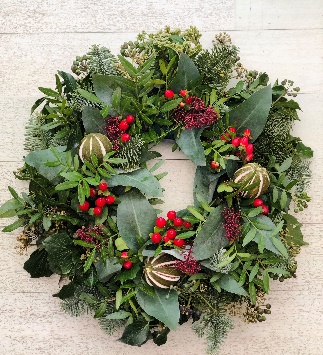 AND DesemberDa legger vi bak oss en fin november med mye utetid. Barna liker godt å leke ute, de kjører båt, lager kake i sandkassa, løper om kapp og kjører med biler. Det er mange barn som finner glede i felles lek med andre, og de bruker kropp, mimikk og verbalspråk for å kommunisere med hverandre. Det er kjekt å se vennskapene blomstrer. Når vi er inne deler vi ofte opp i grupper for å finne mer ro og gi plass til å fordype seg i lek. Det lekes mye i familiekroken, med bilene og i duplokroken. Barna finner ofte ut at de skal gjøre noe sammen, og samarbeider om å bygge tårn eller gå på butikken for å handle. De fleste av barna snakker mer med hverandre, kommunikasjonen har nå utviklet seg fra å snakke kun med oss voksne til å kunne ha dialog sammen med hverandre.  Språkarbeid på avdelingen:Vi legger bak oss temaet om muldvarpen og høst. Mange barn har fattet interesse for do/potte, og flere av barna bruker temaveggen aktivt i sin kommunikasjon med andre barn. Sangen om pinnsvinene («Vi er en familie på fem») var også populær, og for å avslutte så pinnsvinene kunne gå i hi laget vi pinnsvin med blader for å henge på veggen. Nå skal de få sin dvale, mens boksen med Nisse Rød og Nisse Blå får sin plass. Vi har også en boks med bjeller som tilhører sangen «Julenissens bjeller» som ofte kommer fram rundt frukt, og den pleier å bli veldig populær. Dette er sanger/regler som vi ofte gjør i fellesskap før fruktmåltidet, som gir en fin liten daglig språksamling i fellesskap. Barna er aktivt med på å skape lyd, banke på boksen eller synge med. Det er ofte fult fokus og glede i fellesskap.I desember skal vi jobbe med «På låven sitter nissen» som hovedsang i språksamlinger. Denne kommer vi til å lytte til, synge selv, dramatisere og danse. Ved å ha en sang som fellesarbeid i språksamling sikrer vi at alle kan være med. For å differensiere i de ulike gruppene har vi lånt noen bøker med tema jul på biblioteket så barna kan få være med å medvirke til hvor temaet ender. Ved å bruke sanger, bøker og regler jobber vi innenfor arbeidet med å stimulere til språklig nysgjerrighet, bevissthet og utvikling. Et rikt språkmiljø gir større erfaringsgrunnlag for barna, og flere muligheter til å medvirke selv (Madla barnehagens årsplan). Vi starta med en enkel bok hvor de fleste av nøkkelordene våre var representert, og denne likte barna godt. Ellers skal vi bruke flere sanser inn i denne magiske førjulstiden. Vi har planer om å bake pepperkaker (og selvfølgelig spise dem både før og etter steking), smake klementiner, ha juleverksted og noen skal på kirkebesøk. Vi legger opp til at barna skal få gjøre mye selv i juleverkstedene, det er mest mulig deres verk dere får med hjem til jul. Nå går vi inn i en høytid med mange tradisjoner tilknytta kristendom. I Madla barnehagenes årsplan jobber vi med: «Vi gir barna kjennskap til fortellinger, tradisjoner, verdier og høytider i ulike religioner og livssyn og erfaringer med at kulturelle uttrykk har egenverdi» (Innenfor fagområdet Etikk, religion og filosofi). Vi har valgt å knytte dette sammen med verdiene våre som er kjærlighet, ydmykhet, åpenhet og medbestemmelse (fra Madla barnehagenes årsplan). Derfor blir historien rundt jul formidlet gjennom sang og fortelling, på denne måten er det opp til foreldrene å definere hva som er tro i deres situasjon. I barnehagen legger vi vekt på høytiden og det kulturelle uttrykket som vi har.  Personalsituasjonen framover:Elisabeth P fortsetter sin sykemelding 20%, Karina som er fast vikar i Madla barnehagene booket inn på And for de dagene. PKort til slutt: Nå begynner vinterværet for fullt, og vi ber dere derfor sjekke at det ligger varmere klær tilgjengelig i garderoben og godt med skifteklær for når vi blir våte og kalde. Det er også greit hvis det ligger et teppe tilgjengelig i vognen/på plassen inne for bruk ved soving. Vognene må parkeres under halvtaket med regntrekk på, da vi vet at det regner mer sidelengs enn rett ned her i regionen vår. VIKTIG INFO:Husk å merke klær og utstyr med navnParker utenfor ved å rygge inn på parkeringsplassMed vennlig hilsenZeynep, Elisabeth og Elisabeth Pedrikke